***All details must be fully completed on the form for consideration******Incomplete forms will delay or reject your application ***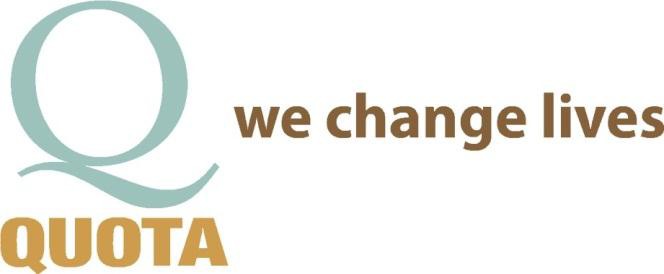 Application for an Organization/Group Requesting Funds from QuotaDATE:                                              How did you hear about Quota?   	__________________________________________________________________________________________ORGANIZATION OR GROUP REQUESTING FUNDS  GROUP NAME 	GROUP CONTACT PERSON 	ADDRESS 	CITY 	STATE 	ZIP 	EMAIL 	PHONE # 	FAX #_ 	ARE YOU A NON-PROFIT ORGANIZATION?  YES  or  NO	If yes, list 501(c)3#  	REQUEST FOR FUNDS:  DESCRIBE IN DETAIL WHAT YOU ARE REQUESTING FUNDS FOR & NEEDS JUSTIFICATION  ____________________________________________________________________________________________________________  ____________________________________________________________________________________________________________   ____________________________________________________________________________________________________________  ____________________________________________________________________________________________________________ HOW WILL THE FUNDS BENEFIT UNDERPRIVILEDGED FAMILIES/CHILDREN AND/OR THE DEAF/HARD OF HEARING/SPEECH IMPAIRED, COMMUNITY IN CENTRAL OREGON?    ____________________________________________________________________________________________________________  ____________________________________________________________________________________________________________   ____________________________________________________________________________________________________________  ____________________________________________________________________________________________________________ ******TO HELP YOUR REQUEST PLEASE ATTACH ANY DOCUMENATION PERTAINING TO YOUR REQUEST ******OR ADDITIONAL INFORMATION ON A SEPARATE SHEET OF PAPERFINANCIAL INFORMATION COST OF THE REQUESTED PRODUCT OR SERVICE:  	PROVIDE A QUOTE/INVOICE OR ANY OTHER DOCUMENATION PERTAINING TO THE COSTYES I HAVE   or	NO I DON’T.   IF NO, WHY? 	WHO DOES THE PAYMENT GO TO?	WHERE DOES THE PAYMENT NEED TO BE SENT? 	WHAT IS THE DEADLINE FOR THE FUNDS TO OBTAIN THE PRODUCT/SERVICE? 	PROVIDE A COPY OF THE MOST RECENT TAX RETURN COMMUNITY SERVICE / QUOTA:IF AWARDED A BENEFIT, A REPRESENTATIVE OF OUR GROUP : (PLEASE CHECK APPLICABLE BOXES BELOW)WOULD BE INTERESTED IN VOLUNTEERING FOR A QUOTA COMMUNITY SERVICE PROJECT ARE WILLING TO ATTEND A QUOTA MEETING TO OFFER A BRIEF TESTIMONIAL	GIVE QUOTA PERMISSION TO SHARE OUR LOGO/PHOTOS IN MARKETING AND/OR SOCIAL MEDIA	 _______________________________________ ____________                                                                                   APPLICANT SIGNATURE							DATESUBMIT COMPLETED REQUEST TO:   QUOTA SERVICE COMMITTEE, PO BOX 1372, BEND, OR 97709Or EMAIL TO: quotaofcoservice@gmail.com NOTE: THE PROCESS FOR OBTAINING FUNDING APPROVAL TAKES 30-60 DAYS                                   QUOTA USE ONLYAPP RECEIVED:SERVICE MTG ____ 	  APPROVE	/	DECLINED OTHER  			BOARD MTG: ____________  APPROVE	/	DECLINED OTHER  			GENERAL MTG: __________APPROVE	/	DECLINED OTHER  		CHECK REQUEST:# 	